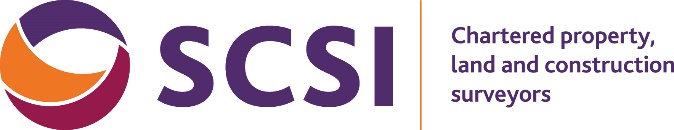 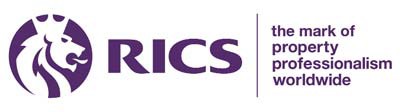 Assessment of Professional Competence (APC) Mark SheetName of Candidate:  	Membership Number:	Age:  	Name of Company/Firm:  	Previously Referred:	❑ Yes	❑ NoMembership Route:  	Professional Group:  	Pathway:   	For Panel use only. Do not write beneath this line.Final Assessment (this form should be completed by all 3 panel members)Overall result:	Pass/Refer	(delete as appropriate)Chairman (BLOCK CAPITALS):  	Signature:	Date:  	Assessor:	Assessor: 	Overall AssessmentReferPassTraining and ExperienceSummary of ExperiencePQSLCritical AnalysisRecord of ProgressPresentationInterview